Домашнее задание от 9.09.19. Для подг. кл. групп А, Б.Домашнее задание от 12.09.19. Для подг. кл. групп В, Г, Д.Повторение.Учите понятия и определения:муз. звуки;клавиатура;октава. Учите теорию:регистр (кол-во на клав.);как группируются чёрные клавиши (играйте);играйте октавы по всей клавиатуре;запоминайте расположение первой октавы (в среднем регистре), научитесь её легко находить на клавиатуре;учите словами расположение ноты До на клавиатуре: находится слева от двух чёрных клавиш (играйте по всей клавиатуре, произнося название вслух).Расположение нот на нотном стане.Начинаем «заселять» нотки первой октавы в «домик» — нотный стан. Запоминайте расположение ноты До 1-ой октавы на нотному стане: на первой добавочный линеечке под нотным станом. В нотной тетради написали нотку До 1-ой октавы, пропишите эту нотку в две строчки и запомните её расположение и на клавиатуре и на нотном стане. 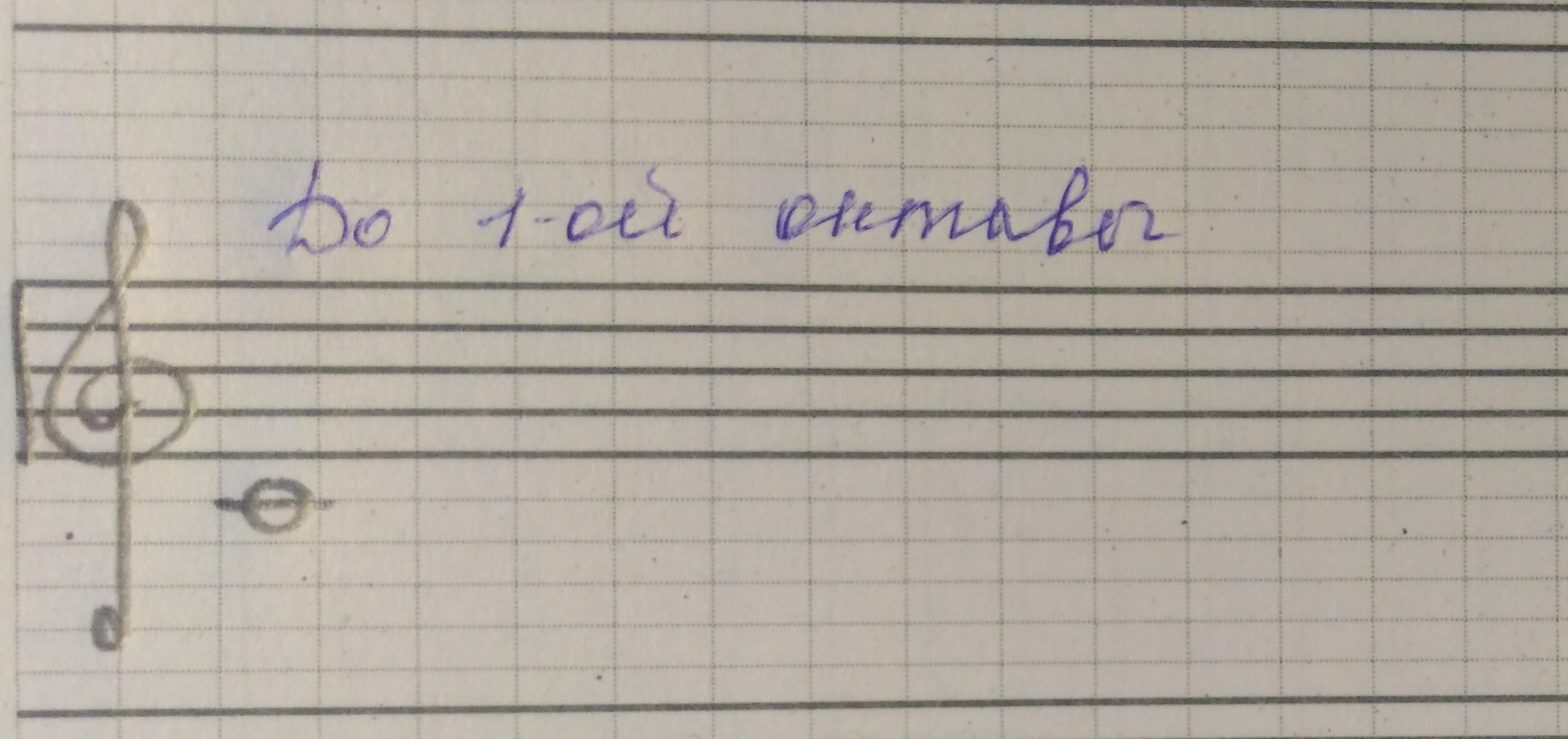 *Задание для тех, кого не было на уроке 9 сентября и 12 сентября:Пропишите ещё две строчки скрипичный ключ.